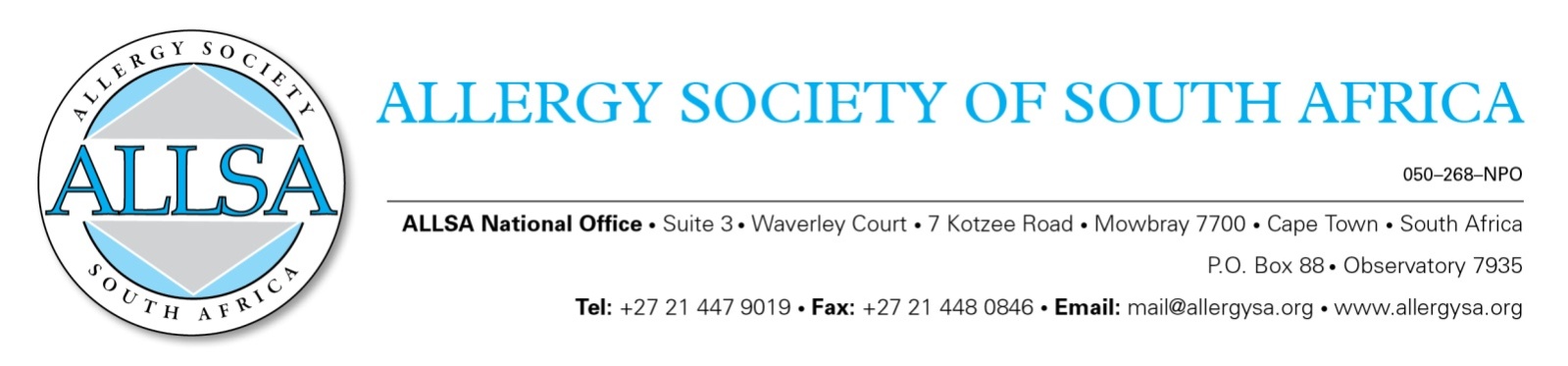 ALLSA POLICY DOCUMENT – FEBRUARY 2014SOP – Guideline to Sponsors of ALLSA Guideline Meetings ALLSA Executive Committee will identify the need for a particular Guideline or Guideline renewal.A member of the Excom will be charged by the Excom with approaching a particular Company/ies to ask if they would be willing to support such an initiative financially.Responsibilities of the Sponsoring CompanyTo make an unrestricted financial grant to ALLSA to cover the costs of travel, accommodation, transfers and meals of the invited delegates to the Working Group of said Guideline;To offer support in the form of advertising to the Journal willing to publish said Guideline;To be allowed first opportunity to have reprints of the Guideline and distribute these to doctors for CME purposes.Responsibilities of ALLSATo be fair in the request of a Company/ies to sponsor such a Guideline;To make a request for monies based on Economy class travel and accommodation at a hotel offering preferential rates to ALLSA;Not to request payment in any form to a Health Care Worker involved in such a Guideline that may be seen as individual payment or honorarium;To acknowledge sponsorship funding within the GuidelineALL THE CRITERIA ABOVE MUST OPERATE.ProcessThe Chairman of ALLSA may personally request said funding or delegate responsibility to another person on Excom;The need for said Guideline and approval to involve a Company/ies will be approved at an Excom Meeting and by all Excom members.PaymentPayment for such endorsements shall be in the form of an unrestricted grant to ALLSA as SPONSORSHIP. ………………………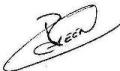 Signed on this day 22 February 2014….Chairman: ALLSA